$19,000.00ESTES-SANDERSON308 EAST THEODORE, MOBRIDGESELBY ORIGINAL LOTS 5 & 6 BLOCK 1RECORD #7920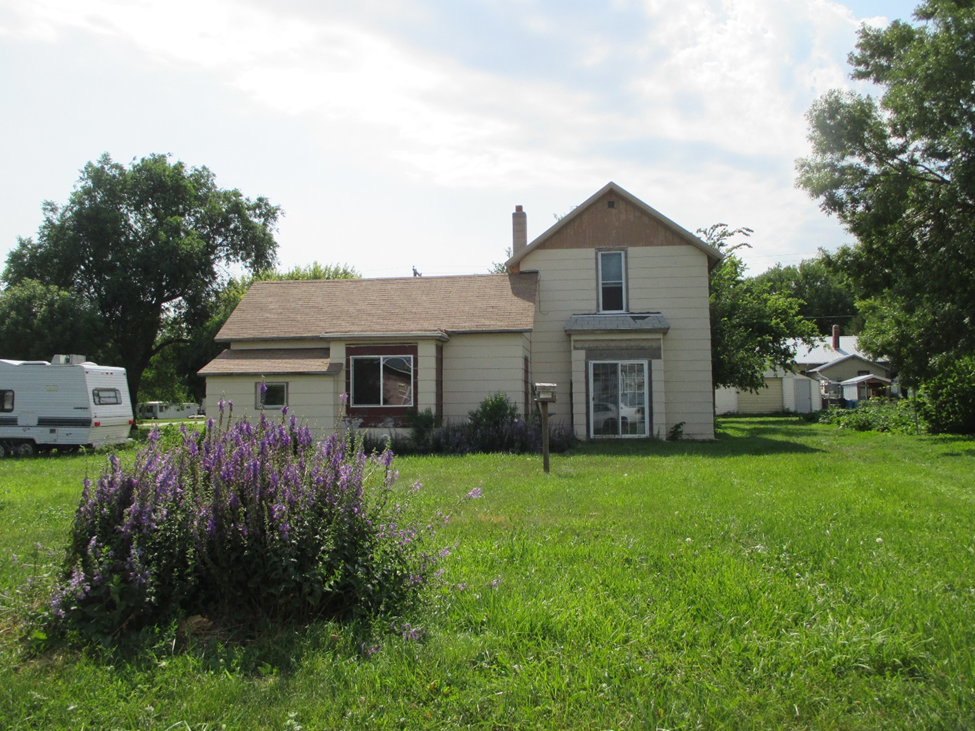 LOT SIZE 100’ X 140’                                                     GROUND FLOOR 1216 SQ FT                                                      SINGLE FAMILY                                                              TOTAL AREA 1424 SQ FT1 ½ STORY                                                                       4 BEDROOMS 1 ½ BATHSWORN CONDITION AND QUALITY                             SOLID WALL PORCH 50 SQ FTBUILT IN 1920 + -                                                           OPEN SLAB PORCH 580 SQ FT2015; ROOF SHINGLES GOOD, PART METAL            BASEMENT 1216 SQ FTSOLD ON 4/6/18 FOR $19,000.00ASSESSED IN 2018 AT $11,745ASSESSED IN 2012 AT $14,205                                    RECORD #7920